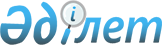 Об образовании избирательных участков на территории Мендыкаринского района
					
			Утративший силу
			
			
		
					Решение акима Мендыкаринского района Костанайской области от 9 ноября 2011 года № 21. Зарегистрировано Управлением юстиции Мендыкаринского района Костанайской области 18 ноября 2011 года № 9-15-158. Утратило силу решением акима Мендыкаринского района Костанайской области от 2 февраля 2015 года № 2

      Сноска. Утратило силу решением акима Мендыкаринского района Костанайской области от 02.02.2015 № 2.      В соответствии со статьей 23 Конституционного закона Республики Казахстан от 28 сентября 1995 года "О выборах в Республике Казахстан" по согласованию с районной избирательной комиссией РЕШИЛ:



      1. Образовать избирательные участки на территории Мендыкаринского района согласно приложению.



      2. Контроль за выполнением настоящего решения возложить на руководителя государственного учреждения "Аппарат акима Мендыкаринского района".



      3. Настоящее решение вводится в действие после дня его первого официального опубликования.                                                 Б. Жакупов      СОГЛАСОВАНО:      Председатель

      Мендыкаринской районной

      избирательной комиссии

      ______________ В. Король

Приложение          

к решению акима        

от 9 ноября 2011 года № 21   Избирательные участки на территории Мендыкаринского района      Сноска. Приложение в редакции решения акима Мендыкаринского района Костанайской области от 27.03.2014 № 5 (вводится в действие после дня его первого официального опубликования).

      Избирательный участок № 594

      В границах села Боровское: улица Алтынсарина, 45.

      Избирательный участок № 595

      В границах села Боровское: улица Королева - нечетная сторона - № 3, 5, 7, 11, 13, 15, 17, 19, 21, 23, 25, 27, 29, 31, 33, 35, 37, 37а, 39, 41, 41а, 43, 45, 47, 49, 53, 55, 59, 61, 63, 69, 71, 73, 75, 77; улица Гагарина - четная сторона - № 2, 4, 6, 6а, 8, 10, 12; нечетная сторона № 1, 3, 5, 7, 11, 15, 17, 19, 23, 27, 29, 31, 33, 35, 39, 41, 43, 45; улица Семилетка - нечетная сторона - № 1, 3, 5, 7, 9, 11, 13, 15; улица Привокзальная - четная сторона - № 2, 4, 6, 8; нечетная сторона - № 1, 3, 5, 7, 9; улица Абая - четная сторона - № 150, 152, 154, 156, 156а, 158, 160, 162, 164, 166, 168,172, 174, 176, 178, 180, 182, 184, 186, 188, 190, 192, 194, 196, 198, 202, 204, 208, 210, 212, 214, 216, 218, 220, нечетная сторона - № 127, 129, 133, 135, 137, 139, 141, 143, 145, 149, 151, 153, 155, 159, 159а, 159б, 161, 163, 163а; улица Турсынбай батыра - нечетная сторона - № 73, 75, 77, 79, 81, 83, 85, 87; улица Райавтодор - № 1, 2, 3, 4, 5, 6, 7, 7а, 8, 9, 11, 13, 15; улица Кубеева - № 6; улица Алтынсарина - четная сторона - № 6, 10, 18, 20, 22, 24, 26, 28, 30, 32, 34, 36, 38, 40, 42, 44, 46, 48, 50, 52, 54, 56, 58, 60, 62, 64, 66, 68; нечетная сторона - № 3, 13, 15, 19, 21, 23, 25, 25а, 27, 29, 31, 33, 37, 39, 41/1, 41/3, 41/4, 41/5, 41/6, 41/7, 41/11.

      Избирательный участок № 596

      В границах села Боровское: улица Набережная - четная сторона - № 2, 4, 6, 8, 10, 12, 14, 16, 18, 20, 22, 24, 26, 28, 32, 34, 36, 38, 40, 42, 44, 48, 50, 52, 54; нечетная сторона - № 1, 3, 5, 7, 9, 11, 13, 15, 19, 23, 25, 27, 29, 35, 37, 39, 43, 45; улица Касымханова - четная сторона - № 2, 4, 6, 10, 12, 14, 16, 18, 22, 24, 26; нечетная сторона - № 1, 3, 5, 7, 9, 11, 15, 17; улица Абая - четная сторона - № 110, 112, 120, 122, 124, 128, 130, 132, 134, 136, 138, 140, 144, 146; нечетная сторона - № 95а, 99, 101, 103, 107, 109, 113, 115, 117, 119, 121, 123, 125; улица имени Каляма Байназарова - четная сторона - № 110, 114, 116, 118, 120, 126, 128, 130, 132, 132а, 134, 136, 144, 146, 150, 154, 156, 158; 160, 162, 166, 168, 170, 172, 174, 176, 178, 180, 184, 186, 188, 190, 192, 194; нечетная сторона - № 103, 105, 113, 115, 117, 119, 121, 123, 127, 129, 131, 133, 135, 137, 139, 141, 143, 145, 147, 149, 151, 153, 155, 157, 161, 163, 165, 169, 171а, 173, 175, 177, 179, 181, 185, 187, 189, 193, 195, 197, 201, 203, 205, 207, 209, 211, 213, 215, 215а, 239, 241, 243; улица Ауэзова - четная сторона - № 102, 106, 108, 110, 112, 116, 118, 120, 122, 124, 126, 130, 132, 134, 136, 138, 142, 144, 146, 148, 154, 158, 160, 162, 164, 166, 168; нечетная сторона - № 63, 65, 69, 71, 73, 75, 77, 79, 85, 87, 89, 91, 93, 95, 97, 99, 101, 105, 107, 109, 113, 115, 117, 121, 123, 125; улица Павлова - четная сторона - № 60, 62, 68, 72, 76, 84, 88, 90, 92, 94, 100, 102, 102а, 104, 106, 108, 110; нечетная сторона - № 71, 73, 75, 77, 79, 81, 87, 89, 95, 99; улица Чкалова - четная сторона - № 86, 88, 90, 96, 98, 100, 102, 104, 106, 108, 110, 112, 114; нечетная сторона - № 43, 47, 49, 51, 53, 55, 57, 59, 61; улица Жеңіс - четная сторона - № 10, 12, 14; улица Омская - № 1, 3, 6, 8, 10, 12, 14; улица Абил-Касым Бексултанова - четная сторона - № 2, 4, 6, 8, 10, 12, 16, 18, 20, 22, 24, 26, 28, 30, 32, 34, 36, 38; нечетная сторона - № 5, 7, 7а, 9, 9а; улица Козыбаева - четная сторона - № 2, 4, 6, 8, 10, 12, 14, 16, 18, 20, 22, 24, 26, 28, 32; нечетная сторона - № 1, 3, 5, 7, 9, 13, 15, 17, 19, 21, 23, 27; улица Айвазовского - № 1, 2, 3, 4, 4а, 5, 6, 7, 8, 9, 10, 12, 14, 16; улица Турсынбай батыра - четная сторона - № 89, 91, 93, 95, 97, 99, 101, 103, 105, 107, 109, 111, 113, 119; четная сторона - № 92, 94, 96, 98, 102, 104, 106, 108, 110, 112; улица Алтынсарина - четная сторона - № 2; улица Маслозаводская - № 1, 2, 3, 4, 5, 7, 8, 10; улица Калинина - четная сторона - № 2, 4, 6, 8, 10, 12, 14, 16, 18, 20, 22; нечетная сторона - № 1, 3, 5, 7, 9, 11, 13, 15.

      Избирательный участок № 597

      В границах села Боровское: улица Жеңіс - нечетная сторона - № 11, 13, 15, 17,21, 23, 25, 27, 33, 37, 39, 41, 43, 45, 47, 49, 51, 53, 55, 57; улица П. Чигадаева - четная сторона - № 2, 4, 6, 8, 10, 12, 14, 16, 18, 20, 22, 26, 28, 30; нечетная сторона - № 5, 7, 9, 11, 15, 17, 19, 21, 23, 25, 27, 29, 31, 33; улица Пионерская - четная сторона - № 2, 4, 6, 8, 10, 12, 14, 18, 20, 22, 24, 30, 32, 36, 38, 40, 42, 44, 46; нечетная сторона - № 3, 5, 7, 11, 13, 15, 17, 19, 21, 25, 29, 33, 35, 37, 39, 41, 43; улица Озерная - четная сторона - № 2, 4, 6, 8, 10, 14, 16, 18, 20, 22, 24, 26, 30, 34, 36, 42, 44, 46, 48, 50, 52, 54, 58, 64; нечетная сторона - № 3, 7, 13, 15, 17, 19, 21, 23, 27, 29, 33, 35, 41, 43, 45, 47, 51, 51а, 55, 61; улица Березовая - четная сторона - № 2, 4, 6, 8, 10, 12, 14, 16, 18, 20, 24, 26, 28, 30, 34, 34а; нечетная сторона - № 3, 5, 7; улица Павлова - четная сторона - № 4, 6, 8, 10, 12, 14, 16, 22, 24, 26, 28, 30, 32, 36, 38,42, 46, 48, 50, 52,54; нечетная сторона - № 1, 3, 5, 7, 9, 11, 13, 15, 17, 19, 23, 25, 27, 29, 31, 35, 37, 41, 43, 45, 47; улица Базарная - четная сторона - № 2, 4, 6, 10, 12,16, 18, 22, 24, 26, 28, 30, 32, 34; улица Чехова - четная сторона - № 2, 4, 6, 8, 8а, 10, 12, 16, 20; нечетная сторона - № 1, 3, 5, 9, 11, 13, 17,19; улица Октябрьская - четная сторона - № 10, 12, 14; нечетная сторона - № 3; улица Ауэзова - четная сторона - № 2, 4, 6, 8, 12, 14, 16, 18, 18а, 20, 22, 24, 26, 28, 32, 34, 38, 40, 42, 46, 48, 50, 52, 54, 56, 58, 60, 62, 64, 68, 72, 78, 82, 86, 88, 90, 94, 96, 98; нечетная сторона - № 1, 3, 3 а, 5, 7, 11, 13, 15, 17, 19, 21, 23, 25, 27, 29, 31, 33, 35, 39, 41, 43, 45, 47, 51, 57, 59, 59а, 59б; улица имени Каляма Байназарова - четная сторона - № 20, 24, 28, 30, 32, 34, 36, 38, 40, 40а, 42, 44, 46, 48, 52, 56, 58, 62, 66, 68, 68а, 70, 72, 74, 76, 78, 80, 82, 84; нечетная сторона - № 7, 11, 15, 19, 21, 23, 25, 27, 29, 31, 33, 35, 37, 39, 41, 41а, 43, 45, 47, 49, 51, 55, 57, 59, 61, 63, 65, 67, 69, 71, 73, 75, 79, 81, 83, 85, 87; улица Приозерная - четная сторона - № 6, 8, 14, 16, 18, 20, 22, 24; нечетная сторона - № 1, 3, 5, 7, 9, 11, 13, 15, 17, 19, 23, 25, 27, 29, 31, 41, 43, 45, 47, 49; улица Абая - четная сторона - № 40а, 40б, 42, 46, 48, 50, 56, 58, 60, 62, 64, 66, 68, 72, 74, 76, 78, 80, 82, 84, 86, 88, 88а, 90, 92, 94, 96, 98, 100, 102; нечетная сторона - № 29, 31, 35, 37, 39, 41, 43, 45, 47, 55, 57, 59, 59а, 61, 65, 67, 69, 75, 77, 79, 79а, 81, 83, 89.

      Избирательный участок № 598

      В границах села Боровское: улица Жеңіс - четная сторона - № 20, 22, 24, 26, 28, 30, 32, 34, 36, 38, 40, 44, 50, 52, 54, 58, 60, 62, 64, 68, 70, 72, 74, 76, 78, 80, 82, 84, 86, 88, 88а, 90, 94, 96, 100, 102, 106, 110, 116, 120, 122, 124, 126а, 128; улица Гоголя - четная сторона - № 2, 4, 6, 8, 10, 12, 14, 16, 18, 20, 22, 24, 26, 28, 30, 32, 34, 36, 38, 40, 42, 44, 46, 48, 50, 52, 54, 56, 58, 60, 62, 64, 66, 68, 70, 72, 76, 78, 80, 82, 84, 86, 88, 90, 92, 94, 96, 98, 100, 102, 104,; нечетная сторона - № 1, 3, 5, 7, 15, 19, 21, 27, 29, 31, 33, 35, 37, 39, 41, 43, 45, 47, 49, 51, 53, 55, 57, 59, 61, 63, 63а, 65, 67, 69, 71, 79, 81; улица Чкалова - четная сторона - № 2, 4, 6, 8, 10, 12, 14, 16, 18, 20, 24, 26, 28, 30, 32, 34, 36, 38, 40, 42, 46, 48, 52, 54, 56, 58, 60, 62, 64, 66, 68, 70, 72, 74, 76, 78, 80, 82; нечетная сторона - № 1, 3, 5, 7, 9, 11, 13, 15, 17, 19, 21, 37, 39, 41; улица Ямская - четная сторона - № 2, 4, 6, 8, 16, 18, 20; нечетная сторона - № 1, 3, 7, 9, 11, 13, 15; улица Ухабова - четная сторона - № 2, 4, 6, 10; нечетная сторона - № 1, 3, 5, 7, 9, 11; улица Некрасова - № 1, 3, 5, 2, 4, 6; улица 8-Марта - четная сторона - № 2, 2а, 4, 6, 8, 10, 14, 16, 18, 20; нечетная сторона - № 1, 3; улица Павлова - нечетная сторона - № 49, 51, 53, 59, 61, 63, 65, 67, 69; улица Абиль-Касым Бексултанова - нечетная сторона - № 11, 13, 15, 17, 19, 21, 23.

      Избирательный участок № 599

      В границах села Боровское: улица Жеңіс - нечетная сторона - № 61, 63, 65, 67, 67а, 69, 69б, 71, 73, 75, 77, 79, 81, 83, 85, 85а, 87, 89, 91, 93, 95, 97, 99, 101, 103, 105, 107, 109, 111, 113, 115, 117, 119, 121, 123, 125, 131, 133; улица Михайленко - нечетная сторона - № 1, 3, 7, 13, 15, 17, 19, 21; четная сторона № 18а, 20, 22, 22б, 24, 26, 28; улица Сельхозтехника - четная сторона - № 2, 4, 6, 6а, 8, 8а, 10, 12, 12а, 14, 16а, 18, 50; нечетная сторона - № 1, 1а, 3, 5, 7, 9, 9а, 11а, 21а, 23, 25а, 27; улица Транспортников - четная сторона - № 2, 4, 6, 8, 10, 12, 14; нечетная сторона - № 1, 3, 5, 7, 7а, 7б, 9, 11, 13, 15, 17, 19, 21, 23, 23а, 25; улица Н. Косаева - нечетная сторона - № 1, 3, 5, 7, 9, 11, 13, 15, 17,19, 21, 23, 25, 27, 29, 31, 33, 35, 37, 39; четная сторона - № 4, 6, 8, 10,12, 14, 16, 18, 20, 22, 24; улица ДЭУ - 542 - № 5, 6, 7, 9; улица Дружбы - четная сторона - № 2, 4, 6, 8, 10, 12, 14, 16, 18, 20, 22, 24, 28, 30, 32, 34, 36, 38, 40, 42; нечетная сторона - № 1, 3, 7, 9, 15, 17, 21, 23, 25, 27, 29, 31, 33, 33а, 35, 35а, 37, 39, 41; улица Октябрьская - четная сторона - № 16, 18, 24, 26, 28, 30, 32, 34, 36, 38, 40; нечетная сторона - № 7, 9, 11, 17, 19, 21, 23, 25, 31, 33; улица Г. Харевич - четная сторона - № 2, 4, 6; нечетная сторона № 3, 5, 9, 11; улица Березовая - четная сторона - № 36, 38, 40; нечетная сторона - № 13, 15, 17, 19, 21, 23, 25; улица Дорожная - четная сторона- № 2, 4, 6, 8, 12, 14, 16, 18, 22; нечетная сторона -№ 1, 3, 5, 9, 11, 13, 17, 19; улица П. Чигадаева - четная сторона - № 32, 34, 36, 38, 40, 42, 44, 48, 50, 52; нечетная сторона - № 37, 41, 45, 47, 47а, 49, 49а, 51, 55, 59; улица Пионерская - четная сторона - № 52, 52а, 56, 58; улица Базарная - нечетная сторона - № 1, 1а, 5, 7, 9, 11, 15, 15а, 17, 19, 21, 25, 29, 31, 33, 35, 37, 39, 41, 43, 45, 49, 51.

      Избирательный участок № 600

      В границах села Боровское: микрорайон Тубсанаторий.

      Избирательный участок № 601

      В границах села Боровское: микрорайон Тубсанаторий- четная сторона - № 2, 4, 6, 8, 10, 14, 18, 20, 22, 28, 30, 34, 36, 38, 40, 42; нечетная сторона - № 1, 5, 7, 9, 13, 15, 19, 21, 25, 27, 33, 35, 37, 39, 41; улица М. Горького - четная сторона - № 6, 8, 10, 12, 16, 18, 20, 22, 24, 26, 30, 32, 34, 36, 38, 40, 42, 46, 48, 50, 54, 56, 60, 62, 68; нечетная сторона № 1, 5, 9, 11, 19, 21, 23, 25, 27, 29, 31, 33, 33а, 35, 35а, 37, 39, 41, 43, 45, 47, 49, 51, 53, 55, 57, 59, 61; улица Лесная - четная сторона - № 2, 6, 8, 10, 12, 14, 16, 18, 22, 24, 24а, 26, 28, 32, 34; нечетная сторона - № 1, 1а, 5, 7, 7а, 9а, 11, 13, 25а, 31, 33, 33а, 35, 37, 39, 41, 43, 45; улица Кирпичная - четная сторона - № 2, 4, 6, 8, 10, 12, 14, 16, 18, 20, 22, 24, 28, 30, 32, 34, 36; нечетная сторона - № 1, 5, 5а, 7, 9, 11, 13, 15, 17, 19, 21, 23, 25, 29, 31, 33, 35, 37, 43, 45, 47, 49, 51, 55, 57, 59, 65, 71, 73, 77, 79; улица Школа-интернат - № 1, 2; улица Абая - четная сторона - № 2, 8, 10, 10а, 12, 12а, 16, 20, 22, 24, 26, 28, 30, 32, 34, 36, 38; нечетная сторона - № 1, 1а, 3, 5, 7, 9, 11, 13, 17, 19, 21, 23, 25, 27; улица имени Каляма Байназарова - четная сторона - № 2, 8, 14, 16; нечетная сторона - № 1, 3; улица Абая, 1 (Метеопост).

      Избирательный участок № 602

      В границах села Боровское: микрорайон Лесхоз - четная сторона - № 14, 16, 18, 20, 22, 24, 26, 28, 30, 32, 34, 36; нечетная сторона - № 1, 3, 5, 7, 9, 11, 13, 15, 17, 19, 21, 23, 25, 27, 29, 41, 43, 45, 47, 49, 51, 53, 55; улица ДЭУ - 542 - № 1, 2; улица Жеңіс - № 132; улица Гоголя - № 106; улица Оптовая база - № 1, 2; улица Подстанция - нечетная сторона - № 1, 1а, 3, 3а, 5, 7; четная сторона - № 2, 4, 4а, 6.

      Избирательный участок № 603

      В границах: села Алешинка.

      Избирательный участок № 604

      В границах: села Молодежное.

      Избирательный участок № 605

      В границах села Боровское: улица Королева - № 4, 8; улица Летунова - четная сторона - № 2, 4, 6, 8, 10, 12, 14, 16, 18, 20, 22, 30, 34, 36, 38, 40, 42, 46, 48, 50, 56, 58, 60, 62, 64, 66, 68, 70, 72, 74; нечетная сторона - № 11, 11а, 11б, 13,15, 17, 19, 21; улица Турсынбай батыра - четная сторона - № 2, 4, 6, 8, 10, 12, 14, 16, 18, 20, 22, 24, 26, 28, 30, 32, 34, 36, 40, 42, 44, 46, 48, 50, 52, 54, 56, 58, 60, 62, 64, 66, 68, 70, 74, 78, 80, 82, 84, 86, 88, 90; нечетная сторона - № 1, 3, 5, 7, 9, 11, 13, 17, 19, 21, 23, 25, 27, 29, 31, 33, 35, 37, 39, 41, 43, 45, 47, 49, 51, 53, 55, 57, 59, 61, 63, 65; улица Павших борцов - четная сторона - № 2, 6, 8, 10, 12, 16, 20, 22, 24, 26, 28, 30, 32, 34, 36, 36а, 38, 40, 42, 44, 46; нечетная сторона - № 5, 9, 11, 13, 15, 17, 19, 21, 23, 25, 27,29, 31, 33, 35, 37, 39, 41, 43, 45, 47, 49, 51, 53, 55, 57, 59, 61, 65, 67, 69, 71, 73, 75, 77, 79, 81; улица Мира - четная сторона - № 2, 4, 6, 8, 10, 12, 14, 16, 18, 20, 22, 24, 26, 30; нечетная сторона - № 5, 7, 9, 11, 13, 15, 17, 19, 21, 25, 27, 29, 31, 33; улица Пушкина - четная сторона - № 2, 4, 6, 8, 10, 12, 14, 16, 18, 22, 24, 24а, 26, 28, 30, 32, 34, 36, 38, 40, 42, 44, 44а, 46, 48, 50, 52, 54, 56; нечетная сторона - № 1, 3, 5, 7, 9, 11, 11а, 13, 13а, 15, 17, 19, 21, 23, 25, 27, 29, 31, 33, 35, 37, 39, 41, 43, 45, 47, 49, 51, 53, 55, 57,59, 61, 63, 65, 67, 67а; улица Энергетиков - четная сторона - № 2, 4, 6, 8, 10, 12, 14, 16, 18, 20, 22, 24; нечетная сторона - № 1, 1а, 3, 5, 7, 7а, 7б; улица Космонавтов - четная сторона - № 2, 4, 6, 8, 10, 12, 14, 16, 18, 20, 22; нечетная сторона - № 1, 3, 5, 7, 13, 15, 17, 19, 21, 21а, 21б, 23, 25, 27, 29; улица Огнева - четная сторона - № 2, 4, 6, 8, 10, 12, 14, 16; нечетная сторона - № 1, 3, 7; улица Суворова - четная сторона - № 2, 4, 6, 8, 10, 12, 14, 16, 18, 20, 22, 24, 26, 28,32, 34, 36; нечетная сторона - № 1, 3, 5, 7, 9, 11, 13, 15, 17, 19, 21, 23, 25, 27, 29, 31, 33, 35, 37; улица Лермонтова – четная сторона - № 2, 6, 12, 14, 16, 18, 20, 22, 24, 24а, 26, 28, 32, 34; нечетная сторона № 1, 3, 5, 7, 9, 11, 13, 15, 17, 19, 21, 23, 25, 27, 27а, 29, 31, 33; улица Гагарина - четная сторона - № 2/1; улица Алтынсарина - четная сторона № 68а, 70, 72, 74, 76, 78, 80, 82, 84, 86, 88, 90, 92, 94, 96, 98, 100, 102; нечетная сторона - дом № 47(1, 2, 3, 4, 5), 49, 51, 53, 55, 57, 59, 61, 63, 71, 71а, 73, 81; улица Луговая - № 1, 2, 3, 5, 13; улица Турсынбай батыра - № 86, 88, 90.

      Избирательный участок № 606

      В границах: села Алкау.

      Избирательный участок № 607

      В границах: села Борки.

      Избирательный участок № 608

      В границах: села Татьяновка.

      Избирательный участок № 609

      В границах села Боровское: улица Летунова - нечетная сторона - № 25, 27; улица Касымханова - четная сторона - № 30, 32, 34, 36, 38, 42, 44, 46, 48, 50, 52, 56, 58, 60, 62, 64, 66, 68, 70, 72, 74, 78, 80, 82, 84, 86, 88, 90, 92, 94, 96, 98, 100, 33, 35, 37, 39, 41, 43, 47, 49, 51, 53, 55, 57, 59, 61, 63, 65, 67, 69, 71, 73, 75, 77, 79, 102, 104, 106, 108, 110, 112, 114, 116; нечетная сторона - № 19, 21, 23, 25, 29, 31, 81, 83, 85, 87, 89, 91, 93, 95, 97, 99, 101.

      Избирательный участок № 610

      В границах села Боровское: улица Алтынсарина, 14.

      Избирательный участок № 611

      В границах: села Буденновка.

      Избирательный участок № 612

      В границах: села Кызылту.

      Избирательный участок № 613

      В границах: села Харьковское.

      Избирательный участок № 614

      В границах: села Введенка.

      Избирательный участок № 615

      В границах: села Никитинка.

      Избирательный участок № 616

      В границах: села Милютинка.

      Избирательный участок № 617

      В границах: села Загаринка.

      Избирательный участок № 618

      В границах: села Каменка.

      Избирательный участок № 619

      В границах: села Каменскуральское.

      Избирательный участок № 620

      В границах: села Аксуат.

      Избирательный участок № 621

      В границах: села Узынагаш.

      Избирательный участок № 622

      В границах: села Жаркайын.

      Избирательный участок № 623

      В границах: села Кульчукай.

      Избирательный участок № 624

      В границах: села Туленгут.

      Избирательный участок № 625

      В границах: села Байгожа.

      Избирательный участок № 626

      В границах: села Красная Пресня.

      Избирательный участок № 627

      В границах: села Тенизовское.

      Избирательный участок № 628

      В границах: села Балыкты.

      Избирательный участок № 629

      В границах: села Молодежное.

      Избирательный участок № 630

      В границах: села Лоба.

      Избирательный участок № 631

      В границах: села Каскат.

      Избирательный участок № 632

      В границах: села Карамай.

      Избирательный участок № 633

      В границах: села Новониколаевка.

      Избирательный участок № 634

      В границах: села Лютинка.

      Избирательный участок № 635

      В границах: села Коктерек.

      Избирательный участок № 636

      В границах: села Шиели.

      Избирательный участок № 637

      В границах: села Каражар.

      Избирательный участок № 638

      В границах: села Михайловка.

      Избирательный участок № 639

      В границах: села Степановка.

      Избирательный участок № 640

      В границах: села Архиповка.

      Избирательный участок № 641

      В границах: села Первомайское.

      Избирательный участок № 642

      В границах: села Долбушка.

      Избирательный участок № 643

      В границах: села Чернышевка.

      Избирательный участок № 644

      В границах: села Русское.

      Избирательный участок № 645

      В границах: села Красносельское.

      Избирательный участок № 646

      В границах: села Лесное.

      Избирательный участок № 647

      В границах: села Ивановка.
					© 2012. РГП на ПХВ «Институт законодательства и правовой информации Республики Казахстан» Министерства юстиции Республики Казахстан
				